Bewertungsformular für SchülerInnen für den Studienfall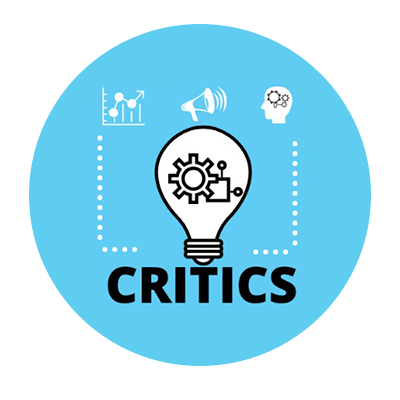 Titel des StudienfallsGruppennameentschieden widersprechen - stimme stark zu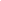 Bemerkungen und Verbesserungsvorschläge1.	Die Argumente weckten mein Interesse am Studienfall.123452.	Der Fall wurde gut analysiert.123453.	Die gewonnenen Erkenntnisse waren wirksam.123454.	Die Präsentation war stimmig.123455.	Die Lösungen waren gut durchdacht.123456.	Die SchülerInnen haben deutlich gesprochen.123457.	Die SchülerInnen waren gut organisiert.123458.	Der persönliche Präsentationsstil der SchülerInnen weckte Interesse.123459.	Die Lösungen wurden gut gewählt.1234510.	Insgesamt war die Präsentation interessant und ansprechend.12345